Kupní smlouvaNíže uvedeného dne, měsíce a rokuFirma Vilém Kociánse sídlem Náměstí Osvoboditelů 1366 153 00 Praha 5-Radotín, IČ: 15065677, DIČ CZ450107049 Provozovna Prodejna SPPORT, Tachovská 1, 153 00 Praha 5-Radotínjejímž jménem jedná Mgr, Vilém Kocián na straně jedné (dále jen "Prodávající")aMěsto Trhové Sviny Žižkovo náměstí 32 374 01 Trhové Sviny IČ 00245551 DIČ CZ00245551Zastoupená starostou Pavlem Randou (Dále je „Kupující" )jako smluvní strany uzavřely tutoKUPNÍ SMLOUVUv souladu s ustanovením § 588 a nás!. Občanského zákoníkuI.PŘEDMĚT SMLOUVYNákup Závodních bradel pro muže značky Baenfer 1. Jedná se o školní typ bradel určená především mládeži, nastavitelná od výšky 1 m do výšky 160 cm. Délka žerdí je 350 cm. Bradla jsou výrobkem Spolkové republiky Německa. Prodávající je zástupcem firmy pro Českou republiku.II.KUPNÍ CENA A JEJÍ ÚHRADACena bradel včetně dopravy je stanovena na 88.000 včetně DPH. Tato cena je konečná.Bez DPH je cena 72.727,27 Kč. DPH je ve výši 15.272,73 Kč. Úhrada bude provedena fakturou
převodem na účet prodávajícího.Termín splatnosti je 30 dní po obdržení faktury.III.TERMÍN A ZPŮSOB DODÁNÍDodací doba je 4-6 týdnů po podpisu Kupní smlouvy. Bradla budou dodána až na místo, které bude Kupujícím určeno. Dopravu zajišťuje výrobce prostřednictvím vlastní špeditérské služby.IV.PROHLÁŠENÍ A ZÁRUKY SMLUVNÍCH STRANProhlášení a záruky Prodávajícího. K datu podpisu této smlouvy Prodávající prohlašuje, že:Je vlastníkem bradel až do doby úhrady faktury.Povinnost odškodnění Kupujícího. Jestliže se některé z výše uvedených prohlášení ukáže jako nesprávné, Prodávající se zavazuje na vlastní náklady je odstranit.4.3. Prohlášení a záruky Kupujícího. K datu podpisu této smlouvy Kupující prohlašuje a zaručuje, že:(i) je oprávněn uzavřít tuto smlouvu a plnit své závazky z ní vyplývající. (")VPlatební podmínky ve smlouváchPokud se po dobu účinnosti této smlouvy zhotovitel (dodavatel) stane nespolehlivým plátcem ve smyslu § 109. odst.3 zákona od DPH, smluvní strany se dohodly, že objednatel uhradí DPH za zdanitelné plnění přímo příslušnému správci daně. Objednatelem takto provedená úhrada je považována za uhrazení příslušné části smluvní ceny rovnající se výši DPH fakturované zhotovitelem (dodavatelem).Dodavatel (zhotovitel) je povinen oznámit, že se stal nespolehlivým plátcem.VIZÁVĚREČNÁ USTANOVENÍPlatnost a účinnost. Tato smlouva nabývá platnosti a účinnosti dnem podpisu oběma smluvními stranami.Řídící právo. Tato smlouva se řídí a vykládá v souladu se zákony České republiky, zejména Občanským zákoníkem.Vyhotovení. Tato smlouva je sepsána ve dvou (2) vyhotoveních, z nichž každé má platnost originálu. Z tohoto počtu obdrží Prodávající a Kupující po jednom při podpisu této smlouvy.V Praze dne 24.10.2017j m&HOikx^cv' '■p^cz c\ '14Z-otT-Prodávající:Mgr. Vilém Kocián Majtel firmyKupující:Pavel Randa	JStarosta města Trhové SvinyVilém KociánNám. Osvoboditelů 1366
153 00 Praha 5 - Radotín150 65 677 DIČ: CZ450107049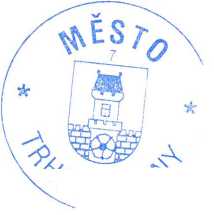 